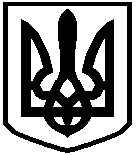 БАРИШІВСЬКА СЕЛИЩНА РАДАВОЛОШИНІВСЬКИЙ НАВЧАЛЬНО-ВИХОВНИЙ КОМПЛЕКС «ЗАГАЛЬНООСВІТНЯ ШКОЛА І-ІІІ СТУПЕНІВ – ДИТЯЧИЙ САДОК» ІМЕНІ ГЕРОЯ УКРАЇНИ РУСЛАНА ЛУЖЕВСЬКОГО НАКАЗвід 18 березня  2020 р.                с. Волошинівка                            № 13 -а/гПро організаційні заходи для запобігання поширенню коронавірусу COVID-19На виконання постанови Кабінету Міністрів України від 11.03.2020 року №211»Про запобігання поширенню на території України коронавірусу COVID-19» (зі змінами), наказу Міністерства освіти і науки України від 16.03.2020 року № 406 «Про організаційні заходи для запобігання поширенню коронавірусу COVID-19» та протокольного рішення позачергового засідання Державної  комісії з питань техногенно-екологічної безпеки та надзвичайних ситуацій від 16 березня 2020 року №3,  розпорядження виконуючого голови Київської державної адміністрації від 17.03.2020 №14 «Про запобігання поширенню на території Київської області гострої респіраторної хвороби COVID-19, спричиненої корона вірусом SARS-CoV-2», доручення Київської обласної державної адміністрації від 13.03. 2020 року №12-1 «Про заходи із забезпечення санітарно-епідеміологічного благополуччя працівників Київської обласної державної адміністрації», наказу департаменту освіти і науки Київської обласної державної адміністрації від 17.03.2020 року №69 «Про організаційні заходи для запобігання поширенню коронавірусу COVID-19», розпорядження Баришівської селищної ради від 12.03.2020 року №66-03-03 «Про запобіганню поширенню на території Баришівської селищної ради епідемії корона вірусу», рішення виконавчого комітету Баришівської селищної ради від 17.03.2020 року №66 «Про невідкладні заходи із запобігання поширенню на території Баришівської селищної ради епідемії коронавірусу», наказу відділу освіти, молоді та спорту Баришівської селищної ради від 17.03.2020 року №86 «Про організаційні заходи для запобігання поширенню коронавірусу COVID-19» та з метою стабілізації епідемічної ситуації, спричиненої корона вірусною інфекцією COVID-19НАКАЗУЮДотримуватися заборони на проведення освітніх, культурних, спортивних, інших масових заходів та відвідування закладів освіти її здобувачами(на час впровадження карантину)Перевести працівників закладу на роботу в гнучкому (дистанційному) режимі та на виконання інших видів робіт (методична, організаційна, педагогічна, консультативна), відповідно до Методичних рекомендацій щодо встановлення гнучкого режиму робочого часу, затверджених наказом Міністерства праці та соціальної політики України від 04.10.2006 №359 (на час впровадження карантину,  додаток 1)Затвердити  перелік осіб, які можуть працювати дистанційно та мають доступ до Інтернет-мережі, забезпечивши при цьому належні результати роботи(на час впровадження карантину, додаток 2)Провести інформування здобувачів освіти та працівників щодо заходів профілактики, проявів хвороби та дій у випадку захворювання(розмістити на сайті, Ковальська Н. І.)Проводити в закладах освіти профілактичних і дезінфекційних заходів для запобігання поширенню коронавірусу COVID-19(на час впровадження карантину, Корж Л. П.)Забезпечувати режим підвищеної готовності до проведення навчань для здобувачів освіти та працівників діям у надзвичайних ситуаціях відповідно до підпункту 2 пункту 13 Положення про функціональну підсистему навчання дітей дошкільного віку,учнів та студентів діям у  надзвичайних ситуаціях (з питань безпеки життєдіяльності) єдиної державної системи цивільного захисту, затвердженого наказом Міністерства освіти і науки України від 21.11.2016року №1400, зареєстрованим у Міністерстві юстиції України 14 грудня 2016 року за №1623/29752.(на час впровадження карантину)Забезпечити виконання освітніх програм закладів освіти, зокрема шляхом організації освітнього процесу з використанням технологій дистанційного навчання (вебсайт закладу; е-mail-дистанційне навчання; вебінар групи з предметів; проєктне навчання через завдання для проєктів; навчальні Інтернет- платформи, індивідуальні консультації в телефонному режимі, Інтернет-ресурсах), що не передбачає відвідування закладів освіти її здобувачами.(на час впровадження карантину)Забезпечити відповідальність за проведення комплексу робіт щодо підтримання функціонування інженерних споруд, мереж, комунікацій, дотримання правил техніки безпеки.(на час впровадження карантину, Корж Л. П.)Відтермінувати проведення атестації працівників закладів освіти та проведення засідання атестаційної комісії І рівня.(на час впровадження карантину, Полуцька В. В.) Заборонити залучення до роботи персоналу з ознаками респіраторних захворювань, інформувати адміністрацію закладу про випадки захворювання та самоізоляції.(на час впровадження карантину)Неухильно дотримуватись Рекомендацій державної установи «Центр громадського здоров'я Міністерства охорони здоров'я України» від 03.03.2020 року №1001 «Щодо дій та правил задля недопущення розповсюдження коронавірусу в закладах освіти в складній епідемічній ситуації»(на час впровадження карантину) Невиконання або порушення санітарних правил і норм щодо запобігання інфекційним захворюванням та масовим отруєнням (ст. 325 Кримінального кодексу України) передбачена кримінальна та адміністративна відповідальність. Невідкладно інформувати відділ освіти, молоді та спорту Баришівської селищної ради про надзвичайні випадки у закладі  за телефонами: -5-15-48, 097-671-00-19 – начальник відділу освіти, молоді та спорту Баришівської селищної ради Бойко О. М. Вести щоденний постійний контроль-опитування здобувачів освіти та працівників закладу щодо стану їх здоров'я. (адміністрація, класні керівники, вихователі ЗДО,на час впровадження карантину) Оприлюднити наказ на сайті закладу Контроль за виконанням наказу залишаю за собою.Директор НВК                                    Л. ПрядкаЗ наказом ознайомлені: